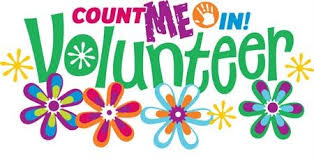 SJR Home & School Association2020-2021 Volunteer Sign Up SheetName:  ___________________________________________________________________________________Email:  ___________________________________________________________________________________Phone:  _____________________________  	 Youngest Child in SJR:  ________________________The list below indicates some activities that will be occurring this year, and we would love to see each family help with at least one event! We have something for everyone, and most events require many hands, so you’ll always be working with friends! Please check the activities below that interest you.  We thank you in advance for your involvement in the HSA this year!  Please be aware that some of our annual events may look different this year due to the COVID 19 Pandemic.  The HSA is working to adjust these events to adhere to the CDC recommended health and social distance guidelines.  There are several events that need a CHAIRPERSON to lead the activity.  These events will be highlighted.  If you are interested, please make a note that you are interested in CHAIRING the event on the list below.    ** NEW THIS YEAR ~ For every event that you VOLUNTEER, you will earn 1 chance for a $250 grand prize drawing at the last meeting.  For every event that you volunteer as a CHAIRPERSON, you will earn 5 chances for the $250 grand prize drawing at the last meeting.     HSA Events____ Family Movie Night (9/11/20): Assist with outdoor movie set-up & clean-up. ____ Covered Dish Dinner (9/25/20):  2nd Grade Parents- Assist with planning the event for Pre-K, K, and 1st Grade families. Includes decorations, games, music, set-up/clean-up.    ____ Bingo Bonanza (TBD): Assist with one or more aspects of the event. Various opportunities include set-up, clean-up, planning, sponsorships, decorating, & food. ____ Trunk or Treat (10/23/20): Assist in planning and coordination of the event (judging costumes, getting prizes, parking, music, food).____ 5th & 6th Grade Halloween Dance (10/24/20): Assist with planning (food, decorations) and chaperoning the dance. A volunteer to DJ the dance is needed._____Walkathon (11/6/20): Help plan and coordinate activities. Input emails for online sponsorship forms prior to event._____ Little Elf Shop (12/9/20): Assist with planning & organizing this event, including shopping, cash register, set-up, & clean-up._____ Martin Luther King Day of Service (1/18/21): Assist in planning & coordinating a volunteer experience for our students out in the community._____ Open House & Family Lunch (2/3/21): Help with lunch distribution._____ Valentine Candygrams (2/8/21): Assist in purchase of candy, label bags, and organization of candygram sales._____ Father Daughter Dance (2/20/21): Help with planning the event including decorations, food, set-up, clean-up, and chaperoning. Help with photography is welcome._____ Phillies Home Opener Lunch (TBD): Assist in food prep and food distribution during the students’ lunch break._____ Career Week (Week of March 22, 2021): Organize & coordinate the schedules for our guest speakers. Help guide our guests in the school on their day, provide refreshments, etc._____ Earth Day (4/22/21): Coordinate an Earth Day activity (ie: a recycling challenge, Crayola Colorcycle, etc.) for the students to participate in leading up to Earth Day.  _____ 5K (TBD): Our biggest fundraiser of the year! Help obtain sponsorships, plan the event, & organize all activities leading up to the event. Many race day volunteers needed along the course, as well as to work the tables, organize food, music, etc.  _____ Field Day & Family Picnic (5/21/21): Volunteer opportunities throughout the day include helping with games, food prep, set-up, & clean-up._____  8th Grade Graduation Dance & Social: 7th Grade Parents- work together as a team to plan, decorate, and organize the dance for the graduating class.Additional Volunteer Opportunities _____ Room Parent: Assist the teacher as needed. Coordinate Christmas & end of the year gifts. Please indicate grade of interest._____ Hawk Hosts: Parents in grades 2 and up-  Guide tours through the school to prospective new families at various times throughout the year. Schedule varies & is flexible._____ Scrip Sales: Sell scrip after masses at your availability. Please indicate availability          St. Joseph’s Church_______         St. Robert’s Church____________ Lunch Monitor: volunteer as needed during the lunch period from 12:20-1:00 	(schedule made at your availability)._____ Teachers’ Luncheon: Prepare lunches for teachers a few times throughout the year. 	Luncheon dates TBD. _____  Helping Hands: Assist with providing meals/ help for our school families in need. _____  Band Concert: Coordinate refreshments for the winter and spring band concerts._____  Yearbook:  Assist with taking photographs at various SJR events throughout the year. 	Help organize photos & assemble the yearbook. _____  Used Uniforms: Assistance needed to coordinate the collection of and resale of used uniforms at various events or as needed throughout the school year. *We understand that many parents have work commitments throughout the day, so please consider helping in one the areas indicated above. These activities fall either in the evening &/or weekend hours and may also allow you the flexibility to help from home. Thank you! Volunteer Clearances: Child Abuse History Clearance- https://www.compass.state.pa.us/cwis/public/homeState Police Background Check- https://.epatch.state.pa.us/Home.jsp